О внесении     изменений    в    постановлениеадминистрации МР «Печора» от  27.11.2018 г. № 1364 В связи с кадровыми изменениями1. Внести в постановление администрации муниципального района «Печора» от 27	ноября 2018 г. № 1364 «О санитарно-противоэпидемической комиссии на территории МО МР «Печора» следующее изменение:1.1. Приложение 1 к постановлению изложить в редакции согласно приложению.2.   Настоящее постановление вступает в силу с даты подписания и подлежит размещению на официальном сайте  муниципального района «Печора».И.о. главы муниципального района -руководителя администрации                                                                В.Е. МенниковПриложение к постановлению администрации МР «Печора»                                                                                                от  12.12.2022 г. № 2430«Приложение к постановлению администрации МР «Печора»                                                                                        от  27.11.2018 г. № 1364Состав санитарно-противоэпидемической комиссии МР «Печора»______________________________АДМИНИСТРАЦИЯ МУНИЦИПАЛЬНОГО РАЙОНА «ПЕЧОРА»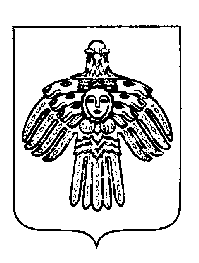 «ПЕЧОРА»  МУНИЦИПАЛЬНÖЙ  РАЙОНСААДМИНИСТРАЦИЯ ПОСТАНОВЛЕНИЕ ШУÖМПОСТАНОВЛЕНИЕ ШУÖМПОСТАНОВЛЕНИЕ ШУÖМ  12 декабря  2022 г.                                                                                                                                                   г. Печора,  Республика Коми                                  № 2430 Менников В.Е.- заместитель руководителя администрации МР «Печора», председатель комиссии;Терехова Ю.Б.- начальник  территориального отдела Управления Федеральной службы по надзору в сфере защиты прав потребителей и благополучия человека по РК в городе Печоре, заместитель председателя комиссии (по согласованию);Федосеева М.В. - ведущий эксперт отдела по вопросам социальной политики, здравоохранения и взаимодействия с общественными объединениями   администрации МР «Печора», секретарь комиссии.Члены комиссии:Бака А.И.- главный врач ЧУЗ «Узловая поликлиника на станции Печора ОАО «РЖД» (по согласованию);Краевский А.С.- и.о. главного врача ГБУЗ РК «Печорская центральная районная больница» (по согласованию);Огаркова Е.А.- руководитель Печорского городского комитета по охране окружающей среды Министерства природных ресурсов и охраны окружающей среды Республики Коми (по согласованию);Пец Э.Э.Семенюк Ю.В.- начальник Управления образования МР «Печора»;- начальник ОМВД России по г. Печоре (по согласованию);Шадчин А.М.- начальник МКУ «Управление по делам гражданской обороны и чрезвычайным ситуациям муниципального района «Печора» (по согласованию).